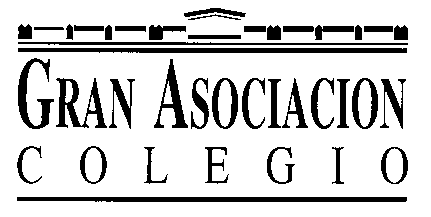 INFORMACIÓN DOCENTE A PADRES2018-2019PRIMER CURSO DE EDUCACIÓN PRIMARIATutora: D.ª Ana Isabel Capilla Aliaga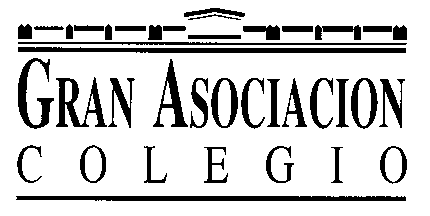 SUMARIOASPECTOS DE INTERÉS GENERALPLAN DE FORMACIÓNGABINETE PSICOPEDAGÓGICOOBJETIVOS GENERALES DE LA EDUCACIÓN PRIMARIALENGUA CASTELLANA Y LITERATURAMATEMÁTICASCIENCIAS NATURALESCIENCIAS SOCIALESVALENCIANOMÚSICAPLÁSTICAEDUCACIÓN FÍSICARELIGIÓNINGLÉSTEMPORALIZACIÓN DE LOS CONTENIDOSMÉTODO DE TRABAJOTÉCNICAS DE ESTUDIO Y TRABAJOMETODOLOGÍA DE LA EVALUACIÓN CONTÍNUACRITERIOS DE PROMOCIÓNNORMATIVA DE LA CONVIVENCIAPROYECTO EDUCATIVO: PLAN LECTORSALIDAS EXTRAESCOLARESASPECTOS DE INTERÉS GENERALCalendario escolar curso 2018 - 2019Comienzan las clases el 10 de septiembre de 2018 y finalizan el 22 de junio de 2019.Vacaciones de Navidad: desde el 22 de diciembre de 2018 al 6 de enero de 2019, ambos inclusive.Vacaciones de Fallas: del 15 al 19 de marzo de 2019, ambos inclusive.Vacaciones de Pascua: del 18 de marzo al 29 de abril de 2019, ambos inclusive.Días festivos: 9 y 12 de octubre, 1 de noviembre, 6 y 8 de diciembre, 22 de enero y 1 de mayo.HorariosSeptiembre y junio: de 9:00 a 13:00 horas. Durante el resto del curso: por las mañanas de 9:00 a 12:30 y de 15:30 a 17:00 por las tardes.SecretaríaLunes a viernes, de 9:00 a 13:00.Servicio de comedorLos alumnos están atendidos por un equipo de educadores contratados a este fin.Los educadores de comedor están con ellos durante la comida, insistiendo en las buenas maneras, y en los tiempos libres de recreo y juego.Actividades extraescolaresEl colegio oferta a través de diversas entidades, actividades que potencian la educación del tiempo libre a medio día y al finalizar las clases por la tarde (Club Deportivo, Escuela de Idiomas, Escuela de Danza, ESIGA, Judo).A partir de las circulares cumplimentadas por los padres a comienzo de curso y en función del número de alumnos en cada una de ellas, se determinan las que se harán efectivas.Gabinete psicopedagógico-atención psicólogoEl colegio tiene contratados distintos servicios a través de la empresa FORPAX. Entre ellos destacan la permanencia en el centro de un equipo de psicopedagogos formado por personal interno y externo en colaboración directa con el profesorado. La solicitud de este servicio por parte de los padres que hayan abonado esta prestación, se hará a través del profesor encargado de curso. El psicólogo o pedagogo atenderá a los padres personalmente o bien les hará llegar las conclusiones a través del profesor, según se estime oportuno.Uniforme de diario y deportivoLos alumnos deberán llevar el uniforme completo y marcado, pues facilita recuperar las prendas perdidas. El babi es obligatorio hasta 4º curso de Primaria inclusive.Seguimiento informático del proceso académicoCada familia recibirá mensajes push (equivalente a WhatsApp) con toda la información relevante del proceso académico del alumno. Para ello, es necesario que tenga instalada la aplicación ALEXIA en su dispositivo móvil y que sus datos de contacto estén actualizados. Cualquier incidencia hay que comunicarla en el correo sistemas@granasociacion.org.Uso de la agenda propia del colegioEs el principal instrumento de comunicación familia-colegio que utilizamos en nuestro centro y resulta de gran utilidad cuando se maneja correctamente. En ella aparecen apartados que facilitan el buen funcionamiento: acuse de recibo de circulares, justificación de ausencias, retrasos, faltas de uniformidad, olvido de material, autorización de salidas culturales, etc. A su vez el alumno aprende a organizar su tiempo de trabajo, a seguir un horario, a concretar su plan de formación, inculcándoles este hábito desde el primer curso de Educación Primaria.Salidas culturales.Las salidas que cada curso realice con su profesor se anunciarán en la agenda del colegio y deberán ser firmadas por los padres para autorizarlas.Actividades de formación para padresEl colegio tiene una Escuela de Padres que organiza cursos de actualidad para padres (de libre asistencia) en relación con las inquietudes y aspectos de interés que puedan presentarse en las distintas etapas. Estas conferencias se anuncian a través de circulares en fechas próximas a su realización y constan en la sección “circulares” de la agenda del colegio. La firma de los padres sirve como acuse de recibo.Primeras Comuniones:Se establecen reuniones preparatorias periódicas convocadas por el colegio con padres de 3º de Primaria.Los alumnos se preparan a través de las clases de Religión y de sesiones regulares de Catequesis a lo largo del curso. El Capellán del colegio los atiende personalmente en esta preparación.PLAN DE FORMACIÓNOBJETIVO NUCLEAR PARA EL CURSO 2017-2018: LA VALENTÍALa formación de nuestros alumnos de Educación Primaria se articula en torno a los siguientes ejes:Plan de Formación en valores dirigido por el tutor y trabajado de manera transversal en todas las asignaturas.Pastoral:Santa Misa y Confesiones desde 4º de Primaria, mensualmente.Oratorio: cada tutor acompaña a su curso una vez por semana.Fiestas litúrgicas.Catequesis: refuerzo en la preparación de la Primera Comunión para los niños y niñas de 3º de Primaria.Romerías a la Virgen en mayo.Lectura y comentario del Evangelio del próximo domingo.Educación para la Salud: higiene corporal, bucal, etc.Educación Vial: 3º y 5º de Primaria. Clases teóricas con el policía de barrio y clase práctica (viveros u otro parque).Biblioteca de aula y Plan Lector, para el fomento de la lectura.Charlas y talleres organizados por el Dpto. de Formación para apoyar en temas como: La vida, ayuda a necesitados, la persona, la Fe, educación vial…Salidas extraescolares: son actividades multidisciplinares en las que se pueden trabajar los contenidos del plan de formación.Escuela de Padres:El Departamento de Formación de Gran Asociación colegio, consciente del interés de los padres de nuestros alumnos por mejorar en su labor educadora, organiza charlas y talleres formativos sobre diferentes temas de gran interés. Se harán llegar las convocatorias en forma de comunicados a través de la plataforma alexia con suficiente antelación.Formación para alumnos:Además de las actividades organizadas para cada grupo de alumnos por el profesor encargado de curso para el desarrollo del Plan de Acción Tutorial, desde el Departamento de Formación se refuerza con los siguientes talleres:•	Socialización. 6.º de primaria y 1.º de E.S.O. Por Doña Carmen Espinosa, psicóloga.•	Consumo tabaco, alcohol y otros. 3.º y 4.º de ESO. Por Elisabeth Cano, agente del área de Participación Ciudadana del CNP.•	Avatares de Ser Adolescente. Taller dirigido a los alumnos de 4.º de E.S.O., perteneciente al Plan de Prevención Escolar del Ayuntamiento de Valencia.•	Talleres de Integración. Participarán los alumnos de Bachillerato. Persiguen la cohesión de grupo y despertar la conciencia social. Impartidos por el psicóloga Carmen Espinosa.•	Tal como eres. Hábitos saludables en alimentación. Dirigido a alumnos de 2.º de E.S.O. Se complementa con una sesión informativa a los padres de los alumnos participantes.•	Educación Vial y Seguridad Vial. Impartido por el policía de barrio a los alumnos de diferentes cursos de Primaria (3.º, 5.º) y Secundaria (2.º, 3.º y 4.º).•	Técnicas de Estudio. Alumnos de 1.º y 2.º de E.S.O., por los psicólogos Rafael Antich y Emilio Hernández. 5 sesiones•	Pirotecnia. Uso seguro del material pirotécnico. Para alumnos de 1.º y 2.º de E.S.O., por el policía de barrio y personal de empresa pirotécnica. •	Aula de excelencia. Programa de la asociación Desata tu Potencial que pretende favorecer la educación emocional y la formación en crecimiento y desarrollo personal por medio de actividades pedagógicas que favorezcan en éstos una formación más completa y profunda. Se desarrollará a lo largo de tres cursos académicos, con los alumnos de 3.º y 4.º de E.S.O., y 1.º de Bachillerato. 3 sesiones para cada grupo a lo largo del curso.•	Internet y redes sociales. Por José Fito, para alumnos de 5.º de Primaria, 1º y 3º de Secundaria.•	Acoso escolar. 3.º de Primaria y 3º de ESO. Por Elisabeth Cano, agente del área de Participación Ciudadana del CNP.No a la violencia sexista. Cómo establecer relaciones de pareja sanas. 4º de ESO. Por Elisabeth Cano, agente del área de Participación Ciudadana del CNP.GABINETE PSICOPEDAGÓGICO“Tengo una niña de 4 años. No consigo que me haga caso, solo cuando a ella le conviene. Le hago entender, le explico, seguidamente le castigo, y por último dejo de hablarle. Pues no hay manera. ¿Hay alguna manera más de conseguir que entre en razón?”“Tengo una hija con 16 años, sin ninguna obligación y que se cree con todos los derechos, hasta el derecho a gritarme e insultarme. Si le regaño, se pone a dar gritos que parece que la estoy maltratando y a llorar como un bebé. Dice que no quiere normas y cada vez que nos ponemos a "dialogar" solamente quiere que la escuche y otorgue, porque como la contradigas, ya empezamos de nuevo a discutir. Cree que puede llegar a la hora que quiera y siempre pone la misma excusa: "fulanita lo hace". ¿Qué puedo hacer?”“Tengo un hijo de 9 años y es fanático de los videojuegos, en especial de Mario Bross. Ya se lo he limitado, pero ahora habla y hace como el famoso Luigi. Me vuelve loca escucharlo hacer así, hablo con él y me dice que en su cabeza está Luigi. Necesito un consejo.”“Nuestro hijo de 7 años es bastante obediente y responsable, pero cuando le prohibimos hacer algo se pone muy agresivo, sobre todo con su madre. ¿Cómo podemos evitar que reaccione así?”“Mi hijo de 5 años tiene la costumbre de escribir al revés. Si le decimos que escriba su nombre, lo hace de tal manera que, al ponerlo frente a un espejo, puede leerse perfectamente lo que ha escrito.”“Mi hijo tiene 13 años y cursa 2º de E.S.O., va muy mal en el colegio. ¿Qué podemos hacer?”“Tengo 15 años y no sé lo que quiero hacer, si estudiar una carrera o hacer un módulo de formación profesional.”Estos son los comentarios y preguntas que llegan habitualmente al Gabinete Psicopedagógico. Desde aquí, tratamos de dar solución a éstas y a otras muchas cuestiones relacionadas con los estudios, comportamiento en casa y en clase, tanto a alumnos y profesores como a los padres.Mi nombre es Inmaculada Roca y soy la responsable del Gabinete Psicopedagógico de Gran Asociación - Colegio. Soy psicopedagoga y tengo más de 20 años de experiencia en el mundo educativo, además de ser maestra de educación infantil.La importancia del Gabinete Psicopedagógico es fundamental ya que ayuda al profesorado a la detección de posibles problemas que pueden influir en el aprendizaje de los alumnos. El apoyo que reciben tanto las familias como el profesorado a través del Gabinete repercute de forma positiva en nuestros alumnos, ayudándoles a evitar el indeseado fracaso escolar. Este servicio incluye:Pruebas Globales: Las pruebas psicopedagógicas colectivas, evalúan una serie de variables que influyen directa y significativamente en el proceso de enseñanza-aprendizaje del alumno/a. Pretendemos identificar diversas habilidades, cuyo déficit puede suponer un posible retraso en la adquisición de futuros aprendizajes. Se trata de pruebas psicotécnicas estandarizadas con una validez y fiabilidad probadas.Pruebas Individualizadas: Son aquellas pruebas, que independientemente del curso en que se encuentre el alumno se realizan por indicación del Profesorado. El Gabinete valora la necesidad o no de las mismas, con el fin de elaborar un diagnóstico o seguimiento del alumno. A diferencia de las pruebas globales, y como bien indica la palabra, se realizan en función de las necesidades del alumno para detectar problemas escolares: Dislexias, Dislalias, Dificultades de Aprendizaje, etc. En caso de precisar tratamientos específicos, se derivan a los especialistas externos más adecuados a la problemática presentada.Apoyo a las Familias: Las familias pueden realizar consultas sobre educación (alimentación, sueño, conducta, habilidades sociales, dificultades de aprendizaje,...). En caso de ser necesario, se recoge la información pertinente y se ofrecen algunas pautas de actuación.Ayuda al alumno/a: Hacemos saber a los alumnos más mayores, que pueden contactar con el Gabinete para cualquier duda o consulta que quieran plantear, tanto referente a su persona como a la de cualquiera de sus compañeros. Se les explica qué es un Psicopedagogo, qué es un problema emocional, y, ante que situaciones pueden acudir al Gabinete para recibir ayuda.Apoyo a Profesores: Orientación a Profesores relativa a hábitos de trabajo, adaptaciones curriculares, técnicas de estudio, comportamiento, emociones, elaboración de material educativo,…Cumplimiento e implantación de la normativa legal, principalmente la referida a los alumnos con necesidades educativas especiales.Por tanto, consúltenos si:Necesita acompañamiento en la educación de sus hijos/as.Le preocupa algún aspecto del desarrollo de su hijo/a (conducta, baja autoestima, déficit en las relaciones sociales, déficit de atención, control de esfínteres, miedos, celos…).Su familia está viviendo un momento de cambio importante y necesitan acompañamiento.Tienes entre 14 y 18 años y te sientes desorientado/a.También sobre cualquier otro aspecto de la educación y desarrollo de su hijo que le preocupe. Estaremos encantados de poder ayudarle; solamente tiene que comunicarlo en Secretaría.OBJETIVOS GENERALES DE LA EDUCACIÓN PRIMARIAConocer y apreciar los valores y las normas de convivencia, aprender a obrar de acuerdo con ellas, prepararse para el ejercicio activo de la ciudadanía y respetar los derechos humanos, así como el pluralismo propio de una sociedad democrática.Desarrollar hábitos de trabajo individual y de equipo, de esfuerzo y responsabilidad en el estudio así como actitudes de confianza en sí mismo, sentido crítico, iniciativa personal, curiosidad, interés y creatividad en el aprendizaje.Adquirir habilidades para la prevención y para la resolución pacífica de conflictos, que les permitan desenvolverse con autonomía en el ámbito familiar y doméstico, así como en los grupos sociales con los que se relacionan.Conocer, comprender y respetar las diferentes culturas y las diferencias entre las personas, la igualdad de derechos y oportunidades de hombres y mujeres y la no discriminación de personas con discapacidad.Conocer y utilizar de manera apropiada la lengua castellana y, si la hubiera, la lengua cooficial de la Comunidad Autónoma y desarrollar hábitos de lectura.Adquirir en, al menos, una lengua extranjera la competencia comunicativa básica que les permita expresar y comprender mensajes sencillos y desenvolverse en situaciones cotidianas.Desarrollar las competencias matemáticas básicas e iniciarse en la resolución de problemas que requieran la realización de operaciones elementales de cálculo, conocimientos geométricos y estimaciones, así como ser capaces de aplicarlos a las situaciones de su vida cotidiana.Conocer y valorar su entorno natural, social y cultural, así como las posibilidades de acción y cuidado del mismo.Iniciarse en la utilización para el aprendizaje, de las tecnologías de la información y la comunicación desarrollando un espíritu crítico ante los mensajes que reciben y elaboran.Utilizar diferentes representaciones y expresiones artísticas e iniciarse en la construcción de propuestas visuales.Valorar la higiene y la salud, aceptar el propio cuerpo y el de los otros, respetar las diferencias y utilizar la educación física y el deporte como medios para favorecer el desarrollo personal y social.Conocer y valorar los animales más próximos al ser humano y adoptar modos de comportamiento que favorezcan su cuidado.Desarrollar sus capacidades afectivas en todos los ámbitos de la personalidad y en sus relaciones con los demás, así como una actitud contraria a la violencia, a los prejuicios de cualquier tipo y a los estereotipos sexistas.Fomentar la educación vial y actitudes de respeto que incidan en la prevención de los accidentes de tráfico.CASTELLANO: LENGUA Y LITERATURAContenidosUNIDAD 1: Las vocales. Lectura comprensiva de textos. Situaciones de comunicación espontánea y dirigida, con distinta intención comunicativa utilizando un discurso ordenado y coherente: saludar y despedirse. Método de lectoescritura: m, p, l, s, t, d. Reconocimiento de las distintas clases de palabras en los textos: el, la, los, las. Aplicación de las normas ortográficas elementales: mayúscula en los nombres propios.UNIDAD 2: Lectura comprensiva de textos leídos en voz alta y en silencio. Estrategias y normas para el intercambio comunicativo: preguntar o pedir algo.  Método de lectoescritura: n, f, b, v, ca, co, cu, que, qui. Reconocimiento de las distintas clases de palabras en los textos: un, una, unos, unas (artículos indeterminados). Aplicación de las normas ortográficas elementales: mayúscula al principio de la oración. El punto.  UNIDAD 3: Lectura comprensiva de textos. Descripción de personas. Método de lectoescritura: r, rr, ga, go, gu, gue, gui, güe, güi. Reconocimiento de las distintas clases de palabras en los textos: nombre común y propio. Aplicación de las normas elementales: la interrogación y la exclamación. UNIDAD 4: Lectura comprensiva de textos. Breve exposición: narrar a modo de noticia hechos cotidianos. Método de lectoescritura: h, ñ, ja, jo, ju, je, ge, ji, gi. El género. Aplicación de las normas ortográficas elementales: ca, co, cu, que, qui. UNIDAD 5: Comprensión lectora. Descripción de un animal. Método de lectoescritura: za, zo, zu, ce, ci, x, ch. Aplicación de las normas ortográficas elementales: r y rr. Producción de textos breves para comunicar experiencias: postal. Audición, reproducción y memorización de retahílas que estimulen el interés del niñoUNIDAD 6: Comprensión lectora. Comprensión y expresión de mensajes verbales y no verbales: narración de una rutina diaria. Método de lectoescritura: ll, -y-, k, w, -y. Reconocimiento de las distintas clases de palabras en los textos: adjetivo. Aplicación de las normas ortográficas elementales: ga, go, gu, gue, gui. Anuncio. Adivinanza.UNIDAD 7: Comprensión lectora. Estrategias y normas para el intercambio comunicativo: respeto por los sentimientos, las experiencias, las ideas y las opiniones. Método de lectoescritura: pl, pr, bl, br, pl, pr, bl, br, fl, fr, fl, fr. Concordancia: género y número. Aplicación de las normas ortográficas elementales: güe, güi. Producción de textos breves para comunicar necesidades. Canción.UNIDAD 8: Comprensión Lectora. Descripción de objeto. Método de lectoescritura: dr, tr, dr, tr, cl, cr, gl, gr, gl, gr. Reconocimiento de las distintas clases de palabras en los textos. Verbo I: formas en singular y formas en plural. Aplicación de las normas ortográficas elementales: g / j. Normas de la biblioteca. Conocimiento de los cuentos tradicionales: cuentos de fórmulas.UNIDAD 9: Comprensión lectora. Expresión y producción de textos orales: recitar un poema. Composición y derivación: diminutivos. Reconocimiento de las distintas clases de palabras: el verbo II: presente, pasado y futuro. Aplicación de las normas ortográficas elementales: za, zo, zu, ce, ci. Método de lectoescritura: todos los fonemas. Trabalenguas. Alargar oraciones. Refrán.UNIDAD 10: Comprensión lectora. Expresión y producción de textos orales: cuento fantástico. Composición y derivación: aumentativos. El abecedario e iniciación al orden alfabético. Aplicación de las normas ortográficas elementales: -y- / ll. Método de lectoescritura: todos los fonemas. Cuento fantástico. Reconocimiento y uso de algunos conectores de coordinación. Conocimiento de los cuentos tradicionales: fábula.UNIDAD 11: Comprensión lectora. Anécdota. Familia de palabra. Sílaba, palabra, oración. Aplicación de las normas ortográficas elementales: mp, m.UNIDAD 12: Comprensión lectora. Debate. Campo semántico. Variedad lingüística. Aplicación de las normas ortográficas elementales: coma. Método de lectoescritura: todos los fonemas. Poesía. Escribir experiencias. Teatro.EvaluaciónLa nota final de cada evaluación se realizará del siguiente modo:Examen de cada tema: 80%Realización de deberes:10%Dictados clase: 10%5 días sin traer el deber, se quitará medio punto del examen.En cuanto normas ortográficas: cada 2 faltas (no poner mayúsculas y punto cuando corresponde) se descontará medio punto.Cabe destacar, que un mal comportamiento reiterado puede repercutir considerablemente en la nota del alumno. Cada cinco puntuaciones negativas se bajará un punto la nota final de la evaluación, al igual que puede subir en el caso de puntuaciones positivas.La nota de la evaluación final será la media de las evaluaciones anteriores.MetodologíaLa metodología utilizada en cada momento promoverá que sea activa y participativa donde los alumnos serán los protagonistas de su aprendizaje. También se facilitará un agrupamiento flexible de los alumnos en función de las necesidades que se precisen en cada momento.Lectura previa de cada unidad.Dictados.Repasar los contenidos dados anteriormente y explicación de lo que haremos durante la clase.Resolver dudas.Trabajo en casa: realización de trabajo relativo a aquello trabajado en clase y repaso.Muy importante la lectura.Comprensión lectora.Todos los días repasamos lo trabajado anteriormente, y así voy viendo la atención y su trabajo diario.MATEMÁTICASContenidosUNIDAD 1: Iniciación al aprendizaje cooperativo: dinámicas de cohesión y juegos cooperativos para aprender a conocerse y desarrollar la conciencia de grupo. Números del 1 al 9. Suma gráfica. Cuadrado, triángulo y círculo. Nombre y grafía de los números del 0 al 5. Operaciones con números naturales: adicción de números del 0 al 5. Utilización y automatización del algoritmo estándar de la suma. Descomposición de forma aditiva. Construcción de series ascendentes y descendentes. Muchos y pocos. Alguno, ninguno y todos. Dentro de y fuera de. Delante de y detrás de. Análisis y comprensión del enunciado de un problema y planificación del proceso de resoluciónUNIDAD 2: Nombre y grafía de los números del 6 al 10. La decena. Operaciones con números naturales: sustracción de números del 0 al 10. Utilización y automatización del algoritmo estándar de la resta. Construcción de series ascendentes y descendentes. Ancho y estrecho. Cerca y lejos. Resolución de problemas de la vida cotidiana. Análisis y comprensión del enunciado de un problema y planificación del proceso de resolución. Análisis de los resultados obtenidos.UNIDAD 3: Nombre y grafía de los números del 11 al 19. Recta numérica. Comparación de números. Número anterior y siguiente. Izquierda y derecha. Resolución de problemas de la vida cotidiana. Análisis y comprensión del enunciado de un problema y planificación del proceso de resolución.UNIDAD 4: Nombre y grafía de los números del 20 al 29. Suma de tres números de una cifra sin llevadas. Líneas rectas y curvas. Curvas abiertas y cerradas. Interpretación y descripción verbal de croquis e itinerarios. Resolución de problemas de la vida cotidiana. Análisis y comprensión del enunciado de un problema y planificación del proceso de resolución. Reflexión sobre los resultados obtenidos.UNIDAD 5: Nombre y grafía de los números del 30 al 39. Nombre y grafía de los números del 40 al 49. Operaciones con números naturales: adición de números naturales de dos cifras. Utilización y automatización del algoritmo estándar de la suma. Descomposición de forma aditiva. Construcción de series ascendentes y descendentes. Clasificación de líneas poligonales: abiertas y cerradas. Interior, exterior y frontera. Resolución de problemas obteniendo los datos de un gráfico.UNIDAD 6: Nombre y grafía de los números del 50 al 59. Nombre y grafía de los números del 60 al 69. Operaciones con números naturales: sustracción. Utilización y automatización del algoritmo estándar de la resta .Descomposición de forma aditiva. Construcción de series ascendentes y descendentes. Largo y corto. Mide más, mide menos. Análisis y comprensión del enunciado para obtener los datos de un gráfico.UNIDAD 7: Nombre y grafía de los números del 70 al 79. Nombre y grafía de los números del 80 al 89. Propiedad conmutativa de la suma. Utilización y automatización del algoritmo estándar de la suma. Descomposición de forma aditiva. Construcción de series ascendentes y descendentes. Cabe más y cabe menos. Análisis y comprensión del enunciado de un problema para elegir el gráfico que ayude a contestar a la pregunta.UNIDAD 8: Nombre y grafía de los números del 90 al 99. Comparación de números de dos cifras. Operaciones con números naturales: suma de tres números. Utilización y automatización del algoritmo estándar de la suma. Descomposición de forma aditiva. Construcción de series ascendentes y descendentes. Pesa más y pesa menos. Confianza en las propias capacidades para la elección y resolución de la pregunta que se puede responder a partir de un gráficoUNIDAD 9: Números ordinales del 1.º al 10.º. Operaciones con números naturales: sustracción de números de dos cifras. Utilización del algoritmo estándar de la resta. Operaciones con números naturales: adición de dos y tres números de dos cifras con llevadas. Utilización del algoritmo estándar de la suma. Descomposición de forma aditiva. Construcción de series ascendentes y descendentes. Figuras geométricas planas: triángulo, cuadrado, rectángulo, circunferencia y círculo. Cubo y esfera. Análisis y comprensión del enunciado para identificar la pregunta y resolver.UNIDAD 10: Números pares e impares. Aproximación de números a las decenas. Iniciación a la multiplicación. Días de la semana (ayer, hoy y mañana). El euro: monedas y billetes. Construcción de series ascendentes y descendentes. Análisis y comprensión del enunciado para identificar la pregunta que se puede resolver.UNIDAD 11: Iniciación en la construcción de las tablas de multiplicar. Construcción de series ascendentes y descendentes. Posición de rectas en el plano. El punto. calendario: meses del año y estaciones del año. Tablas de registro de datos. Gráficos de barras y pictogramas. Planificación del proceso de resolución de problemas: resuelve el problema siguiendo unos pasos.UNIDAD 12: Iniciación al reparto. Doble y mitad. Reconocimiento de regularidades: simetrías. Primeras lecturas en relojes analógicos. Primeras lecturas en relojes digitales. Estimar la solución de un problema y comprobarlaEvaluaciónLa nota final de la evaluación:Exámenes: 80%Realización de deberes: 10%Participación, comportamiento, trabajo y actitud en clase: 10%Cada cinco puntuaciones negativas se bajará un punto la nota final de la evaluación, al igual que puede subir en el caso de puntuaciones positivas.La nota de la evaluación final será la media de las evaluaciones anteriores.MetodologíaDescripción oral de la página a trabajar.Lectura del contenido a trabajar.Explicación de los conceptos.Aclaración de dudas.Realización de tareas en el aula.Todos los días repasamos lo trabajado anteriormente, y así voy viendo la atención y su trabajo diario.CIENCIAS NATURALESSiguiendo el plan de plurilingüismo en el que está inmerso el centro, esta es una asignatura más con el inglés como lengua vehicular, por tanto, las clases se impartirán en inglés y se valorará favorablemente a los alumnos que vayan incorporando esta lengua a sus intervenciones en clase.ContenidosMy bodyHealthy bodyAnimalsPlantsMaterials and recyclingTechnologyMetodologíaLa clase siempre comenzará repasando los contenidos dados el día anterior y corrección de los deberes. A continuación, realizaremos una lectura colectiva, analizando lo leído para que aprendan a leer textos en inglés con vocabulario desconocido deduciendo el significado general, y explicaremos los conceptos fundamentales acompañados, si fuese necesario, de algún recurso audiovisual para una mejor comprensión y/o aclaración en castellano.Y para finalizar la sesión realizaremos esquemas o mapas conceptuales para una mejor visualización de los contenidos y resolución de dudas.Siempre será recomendable el estudio diario en casa debido a que la asignatura es impartida en inglés, la escucha del CD del libro y la realización de los deberes.EvaluaciónLa nota final de cada evaluación se realizará del siguiente modo:Controles escritos de cada unidad: 80%Realización de deberes: 10%Participación, comportamiento, actitud, preguntas diarias orales, proyectos: 10%Así mismo, cabe destacar que un mal comportamiento reiterado puede repercutir considerablemente en la nota del alumno.La nota de la evaluación final será la media de las evaluaciones anteriores.CIENCIAS SOCIALESContenidosAficions, llocs d’oci i transportsOrganització social: l’escola. Organització escolar: la classe, els companys, el material escolar i els espais físicsOrganització social: els amics i els companys. Grups de la localitat esportius, recreatius i culturals. Estratègies per a resoldre conflictes. Utilització de les normes de convivència i interpersonals, així com valoració de la convivència pacíficaEls habitatgesOrganització social: la família. Relacions de parentiu i models familiarsDeures i drets de les personesLes normes de convivènciaDistints grups humans i ètnicsEl carrer: característiques i mobiliari urbàEl nostre municipi: la nostra ciutat o el nostre pobleEls mitjans de transportEducació viària i adquisició d’hàbits viaris correctes: normes de seguretat com a vianant i viatger. Convivència al carrer i situació de riscEducació viària i adquisició d’hàbits viaris correctes: els senyals de circulacióEl paisatge natural i els elements que ho formen. Paisatge d’interior: paisatges de muntanya i de plana. La hidrosfera: rius i llacsEl paisatge natural i els elements que el formen. Paisatge de costa. La hidrosfera: aigua dolça i aigua salada; mars i oceansEls paisatges humanitzats: diferències entre paisatges naturals i paisatges artificials o humanitzatsEls problemes de la contaminació i el desenvolupament sostenible. Ús responsable dels recursos: reduir, reciclar, recuperarEls paisatges de l’entorn pròxim. Recollida d’informació i presentació d’una fitxaL’aigua i el seu ús. La distribució de l’aigua. La depuració de les aigües i el consum responsableL’aigua: element indispensable per als éssers vius. Característiques de l’aigua. Estats de l’aigua. Usos quotidians de l’aigua i consum responsableL’aire: element imprescindible per als éssers vius. Característiques de l’aire. El ventEl temps atmosfèric. Fenòmens atmosfèrics observables: estat del cel, núvols, pluja, neu, pedra, llamps, trons, etcRepresentació del temps atmosfèric i instruments de mesuraEl clima i factors climàtics: temperatura i humitatEl penell i la direcció del ventLa contaminació de l’aigua i de l’aire, i la cura de la naturalesaEl sistema solar: el Sol, la Lluna, les estreles i els planetes, com la TerraEl planeta Terra. Característiques, moviments i conseqüències: el dia i la nitLa Terra i el seu satèl·lit, la Lluna. Característiques, moviments i conseqüències: les fases lunarsLa Terra i la seua representació. Orientació en l’espaiEl sistema solar: el moviment de la TerraEl Sol i la salutÚs i mesura del temps. Nocions bàsiques: abans, ara, després, passat, present, futur, duracióUnitats de mesura del temps: els dies de la setmana. Els mesos de l’anyLes estacions de l’anyEsdeveniments del passat i del present. Mitjans per a reconstruir el passat. Patrimoni històric i culturalElaboració d’un arbre genealògic a partir de fotos i testimonisCol·laboració en les faenes de casaCriterios de evaluaciónLa ponderación se distribuye en:60% la nota del examen.20% los ejercicios de casa.20% participación, comportamiento, trabajo y actitud en clase.Cada cinco puntuaciones negativas se bajará un punto la nota final de la evaluación, igual que puede subir en caso de puntuaciones positivas.VALENCIANOContenidosComunicación Oral: saludar y despedirse; pedir información; hacer descripciones; expresar gustos y opiniones; conversar; narrar una vivencia; recitar un poema; contar anécdotas; representar una escena.Comunicación escrita: la narración; la noticia; la definición; las instrucciones; la rima; el cartel; el anuncio; la descripción; partes de la narración; narrar experiencias.Conocimiento de lengua: repaso de vocales; letras mayúsculas y minúsculas; p, ,m, s, l, n, d, t, f, r, rr, h, ce, ci, ç, ss, z, ny, ll, l.l, b, v, ca, co, cu, que, qui, ga, go, gu, gue, gui, j, g, tj, tg, x, tx, ig, pr, pl, br, bl, tr, dr, fr, fl, cr, cl, gr, gl, mp, mb; la separación de sílabas, la silaba tónica; el diccionario, palabras derivada, sufijos, prefijos, diminutivos y aumentativos; sinónimos y antónimos; artículos (el/ la), concordancia singular y plural, un/ una/ uns/ unes; el adjetivo, los demostrativos, los posesivos; los pronombres personales; adverbios de tiempo: ayer, hoy, mañana; adverbios de frecuencia: siempre, nunca, a veces; tiempos verbales: antes, ahora, después; el orden en la frase, pronombres personales; concordancia sujeto y predicado; afirmación y negación; las comparaciones; punto y seguido, punto y final, coma, signos de interrogación, signos de admiración, el guión.Educación literaria: adivinanzas, trabalenguas; el cuento; el comic; las onomatopeyas; las frases hechas; el teatro; el poema; la canción popular.MetodologíaLa metodología utilizada en cada momento promoverá  que sea activa y participativa donde los alumnos serán los protagonistas de su aprendizaje. También se facilitará un agrupamiento flexible de los alumnos en  función de las necesidades que se precisen en cada momento.A lo largo de las unidades se realiza el siguiente esquema:Lectura previa de texto o comentario de lámina Trabajo de vocabulario específico de la unidad  Introducción a contenidos de la unidad Trabajo con la ortografía DictadosEvaluaciónPor otro lado al evaluar se debe tener presente que no solo se califica un momento puntual sino todo el proceso del aprendizaje a lo largo del curso.  En la asignatura se realizará una evaluación continua y los criterios de evaluación a seguir serán: 70% examen de contenidos de la asignatura.10% examen vocabulario de cada unidad.10% Tareas propuestas para la realización en casa y clase.10% Actitud y predisposición del alumno ante la asignatura.La nota de la evaluación final será la media de las tres evaluaciones anteriores. Cabe destacar, que un mal comportamiento reiterado puede repercutir considerablemente en la nota del alumno.Cada cinco puntuaciones negativas se bajará un punto la nota final de la evaluación, al igual que puede subir en el caso de puntuaciones positivas.MÚSICAContenidosLa Educación Artística se articula en dos ejes principales: la percepción y la expresión. El primero incluye todos aquellos aspectos relacionados con el desarrollo de capacidades de reconocimiento sensorial, visual, auditivo y corporal, que ayudan a entender las distintas manifestaciones artísticas, así como el conocimiento y disfrute de distintas producciones de diferentes características. El segundo, se refiere a la expresión de ideas y sentimientos mediante el conocimiento y la utilización de distintos códigos y técnicas.A partir de estos dos ejes principales – percepción y expresión –, en el área se distribuyen los contenidos en cuatro bloques. Y, dentro de estos, dos de ellos corresponden al apartado musical: Bloque 3. Escucha y Bloque 4. Interpretación y creación musical. Esta distribución de contenidos tiene la finalidad de organizar los conocimientos de forma coherente y definir con mayor claridad qué aprendizajes básicos han de abordarse. Además, para la concreción de los contenidos, fundamentados en los objetivos específicos de este proyecto, se han tenido en cuenta los siguientes principios:Adaptación al desarrollo evolutivo de los alumnos de esta edad.Partir del aprendizaje significativo de los niños.Selección de los contenidos en base al diseño curricular oficial. Mantener la lógica interna de la materia, procurando una coherencia entre los contenidos de enseñanza y aprendizaje.Contemplar la relación existente entre los objetivos de la etapa y del área en sí con las competencias básicas.Un desarrollo gradual de contenidos, aprendizajes, capacidades (discriminación auditiva, audición comprensiva...) y habilidades (interpretación, improvisación...), manteniendo el equilibrio en la secuenciación expresa.Vinculación de los aspectos específicamente musicales con otras parcelas o situaciones reales de la vida, así como con otras disciplinas de la etapa.MetodologíaAdemás de los trabajos que se realicen en el centro, la música debe estar abierta a prácticas y manifestaciones culturales y artísticas de distintas características que tienen lugar fuera del recinto escolar. Es innegable que el hecho artístico, como valor cultural que es per se, tiene una repercusión social en la que los niños también tiene que participar. Por esta razón, en la medida de lo posible, es importante la asistencia a conciertos, exposiciones y espectáculos musicales, festivales, etc.En cuanto a los agrupamientos, cada tipo de actividad requerirá de trabajos individuales, en grupos o con toda la clase. Es recomendable evitar la formación de grupos estables, pues ello impide la interacción entre los alumnos de diferentes características y el enriquecimiento que supone el contacto con distintas personas. Al trabajar con este tipo de agrupamientos, se contribuirá al desarrollo de competencias tales como la autonomía y la iniciativa personal, la competencia social o la competencia para aprender a aprender, ya que los niños aprenderán a tomar sus propias decisiones, a esperar turno para actuar, a usar sus propias estrategias de aprendizaje, a respetar opiniones o a colaborar en la consecución de un resultado. Cualquiera que sea el tipo de agrupamiento utilizado para una determinada actividad, habrá que respetar el ritmo de trabajo de cada alumno, adaptando las propuestas a sus propias habilidades y dificultades.EvaluaciónDentro de la evaluación, en el área de Educación Artística se plantean exigencias específicas que no se dan en otras áreas, ya que no se trata de valorar sólo los resultados, sino también el proceso, teniendo en cuenta habilidades como la comprensión, la imaginación o la sensibilidad y la adquisición de técnicas y conocimientos artísticos concretos.¿Qué evaluar? La guía principal para determinarlo la ofrece el propio currículo, mediante los criterios de evaluación que relacionan las capacidades señaladas en los objetivos generales y los distintos tipos de contenidos. Como estos sólo hacen referencia a algunas capacidades y a ciertos contenidos que se consideran esenciales en esta etapa educativa, digamos que son incompletos, dejando margen, tanto al profesor como al centro, para incorporar aquellos aspectos que se consideren necesarios.¿Cómo evaluar? Existen diferentes técnicas y procedimientos que resultan adecuados y que deben aplicarse, siempre que sea posible, en el contexto de las distintas situaciones habituales de aprendizaje:La observación sistemática: permite obtener datos sobre comportamientos, intervenciones, formas de trabajar individualmente o en grupo, adquisición de habilidades técnicas... El maestro podrá ir introduciendo las medidas específicas para corregir aquellos aspectos en los debe mejorar el niño.La revisión de trabajos: en el caso de educación musical, algunas actividades deberán observarse sobre la marcha, incluso, si es posible, registrándolas en audio o vídeo (de entonación; utilización de instrumentos; interpretación vocal, instrumental o corporal conjuntas; actuación en el marco de una improvisación, etc.)Los debates: momentos en los que los niños y el maestro tendrán la oportunidad de explicar las decisiones tomadas a lo largo del proceso, las dificultades encontradas o las soluciones adoptadas. El uso de la palabra, oral o escrita, permite al docente contar con un valioso instrumento de evaluación.Al comenzar una tarea, ha de realizarse una evaluación inicial de la situación para constatar cuál es el punto del que parte el alumno, qué se pretende y de qué medios o recursos se dispone. Esta información inicial servirá para contrastarla con la producción final, momento en el que se elaborará un evaluación del resultado comprobando si ha respondido a lo previsto en un principio.La evaluación será continua y se distribuye en:50% la nota del examen.30% en participación, realización de deberes, comportamiento y actitud.20% restante en los ejercicios realizados en el libro. Se tendrá en cuenta en la nota final los negativos, siendo un punto menos cada cinco de ellos y un punto más cada cinco positivos.La nota de la evaluación final será la media de las evaluaciones anteriores.PLÁSTICA        Siguiendo el plan de plurilingüismo en el que está inmerso el centro, esta es una asignatura más con el inglés como lengua vehicular, por tanto las clases se impartirán en inglés y se valorará favorablemente a los alumnos que vayan incorporando esta lengua a sus intervenciones en clase.ContenidosMy school: shapes and colours Outside: big and small shapes In the Street: sizes AnimalsClothesPeople: parts of the bodyThe museumStory time: Goldilocks and the Three BearsMetodologíaLa asignatura de Plástica dentro del Área de Educación Artística se desarrollará en lengua inglesa. Esta materia se presentará de forma dinámica y motivadora, por ello las sesiones estarán dividas en tres momentos principales:Inicio de la sesión: el profesor captará la atención del alumnado realizando   actividades en lengua inglesa y  presentando del mismo modo el vocabulario de cada unidad.Parte principal de la sesión: se explicará el contenido principal de aprendizaje a través de diversas actividades.Finalización de la sesión: el objetivo será acabar la sesión con una actividad que repase los contenidos y el vocabulario trabajados y/o con alguna actividad lúdica que predisponga al alumnado a volver motivado a la próxima clase.En muchas ocasiones nos encontramos que en la clase tenemos diferentes niveles educativos, debido principalmente a que hay alumnos con mejores aptitudes. Este hecho no lo debemos percibir como negativo ya que este alumnado debemos presentarlo en clase como un potencial de lo que se puede llegar a hacer. Además en numerables ocasiones nos ayudarán realizando tareas de alumnos-tutores para los compañeros o compañeras que tengan una mayor dificultad en la asignatura, por lo que estaremos promoviendo la colaboración y ayuda entre ellos mismos.EvaluaciónLa nota final de cada evaluación se realizará del siguiente modo:Realización de las láminas: 60%Trabajos manuales: 20%Traer el material necesario, cumplir las pautas de conducta y aprovechar el tiempo de clase: 20%En caso de no entregar los trabajos a tiempo o bien, de no devolver corregido aquello que estaba mal en una primera revisión del trabajo, se verá reflejado en una sustancial reducción de la nota.Así mismo, cabe destacar que un mal comportamiento reiterado puede repercutir considerablemente en la nota del alumno.EDUCACIÓN FÍSICASecuenciación de contenidos de 1º de Primaria.1 Cuidamos nuestra salud.El equipo de educación física.Actitudes peligrosas que se deben de evitar en la clase de educación física.Las posiciones correctas e incorrectas de la espalda.2 Nuestro cuerpo.Partes de la cara.Partes del cuerpo: cabeza, tronco y extremidades.Simetría corporal: dos lados iguales.Lateralidad: segmento dominante y no dominante.Lateralidad: lado derecho y lado izquierdo.Vías respiratorias: boca y nariz.Los sentidos: tacto, vista y oído.Los sentidos como fuente de información para la actividad física.Posturas corporales: en horizontal y en vertical.3 A nuestro alrededor.Nociones espaciales:	Delante-detrásArriba-abajoLejos-cercaDentro-fueraEncima-debajoNociones temporales:	Antes-durante-despuésOrdenDuración y pausa4 Nos movemosHabilidades motrices básicas:	La marcha		La carrera		Los saltos		La reptaciónHabilidades motrices básicas con objetos/móviles:	BotarPasarLanzarChutar5 ¡Ahora jugamos!Los juegos son para divertirse.Las diferentes partes de un juego: el nombre, el terreno de juego y las normas.El respeto a las normas de juego.Los juegos populares.Los diferentes tipos de juego.Actividades y conductas que no deben de realizarse en la naturaleza.Los objetos necesarios y no necesarios para llevar a una excursión.6 Jugamos a la comba.Identificar diferentes tipos de saltos con la comba.Conocer diferentes juegos a realizar con la comba.Cantar las canciones que se correspondan con cada juego.Saber coger correctamente la cuerda.7 Las danzas del mundo y la expresión corporal.Danzas sencillas.Ritmo musicalPractica las danza	Expresión y comunicación.Cualidades de los objetos.Cualidades de los animales.Cualidades de las personas.Acciones corporales: gesto.Identificación de los ritmos que marca la danza.B) TemporalizaciónC) Técnicas de Trabajo. (Metodología)La metodología  que se seguirá será abierta, flexible, activa, participativa siguiendo los  principios del aprendizaje individualizado, atendiendo las necesidades de cada alumno.La realización de todas las clases seguirá un modelo teórico-practico.En cuanto a los contenidos procedimentales los estilos de enseñanza que utilizaremos van a ser variados. Principalmente el estilo más utilizado será el de estilo directo sobre todo en el primer ciclo de primaria ya que no conoce. En el apartado de contenidos procedimentales hemos de tener en cuenta que los bloques de contenidos son:El cuerpo: imagen y percepción.Habilidades motrices.Habilidades físicas artístico-expresivas.	Actividad física y salud.Juegos y actividades deportivas.Los contenidos actitudinales estarán presentes durante todas las sesiones y en todo momento sean los contenidos conceptuales o procedimentales.D) Modo de realizar la Evaluación ContinuaLos Criterios de evaluación para primero son:Reaccionar corporalmente ante estímulos visuales, auditivos y táctiles, dando respuestas motrices que se adapten a las características de dichos estímulos.Desplazarse, girar y saltar de forma diversa, variando puntos de apoyo, amplitudes y frecuencias, con coordinación y buena orientación en el espacio.Realizar lanzamientos y recepciones y otras habilidades que impliquen manejo de objetos, con coordinación de los segmentos corporales y situando el cuerpo de forma apropiada.Equilibrar el cuerpo adoptando diferentes posturas, con control de la tensión, la relajación y la respiraciónParticipar y disfrutar en juegos, especialmente los tradicionales y populares de la Comunidad Valenciana, ajustando su actuación, tanto en lo que se refiere a aspectos motores como a aspectos de relación con las compañeras y compañeros.Reproducir corporalmente o con instrumentos una estructura rítmica.Simbolizar personajes y situaciones mediante el cuerpo y el movimiento con desinhibición y soltura en la actividad.Mostrar interés por cumplir las normas referentes al cuidado del cuerpo con relación a la higiene y a la conciencia del riesgo en la actividad física.Comportarse respetuosamente con el medio natural y utilizar las técnicas de seguridad adecuadas en el desarrollo de actividades físicas en la naturaleza.Los procedimientos es la parte más importante de la asignatura a la hora de evaluar ya que la mayor parte del tiempo estamos haciendo actividad física. Las actitudes van a ser en primaria, sobre todo en el 1er ciclo, un punto también importante pero por detrás de los procedimientos. Voy a tener en cuenta aquí la actitud que tiene el niño/a ante las actividades que se presenten si participa o no.  Y si los alumnos/as tienen buena relaciones entre ellos y que no se produzcan conflictos.Como  criterios de calificación  son los siguientes:50%  la parte procedimental o práctica 50% Actitud, trabajo diario y predisposición  hacia la asignatura.RELIGIÓNContenidosLa Creación es un regalo de Dios.Dios es nuestro Padre.El amor de Dios.La felicidad humana.La bondad de las personas.El amor de Dios.La felicidad humana.Pasión, muerte y resurrección de Jesús.La Iglesia: familia de los hijos de Dios.Las fiestas cristianas: la Pascua.La Iglesia nace en Pentecostés.La Iglesia somos los seguidores de Jesús.El Espíritu Santo guía y anima a la Iglesia. Símbolos de la Semana Santa.Las fiestas cristianas: Pascua.Los últimos días de Jesús.La muerte y resurrección de Jesús.Celebración de la Pascua y sus símbolos. Dios crea al hombre y a la mujer: es nuestro PadreDios nos regala el mundo.Las personas estamos felices con la Creación y aprendemos a cuidarla siendo bondadosos.La Biblia: un libro de libros.La historia se escribe en la Biblia.Dios habla con las personas.Personajes bíblicos que hablan de Dios.Narraciones bíblicas de respuesta a Dios.Dios se da a conocer: personajes bíblicos del Antiguo Testamento.Relatos de la intervención de Dios.Dios se hace hombre en Jesús.El amor de Dios.La felicidad humana. Relatos de la intervención de Dios.Dios se hace hombre en Jesús. La bondad de las personas. Jesús es un regalo.Las fiestas cristianas: Navidad.Dios se hace hombre porque nos ama y para salvarnos.Navidad es una fiesta para estar felices y ser bondadosos.El amor de Dios por las personas.La bondad de las personas.Enseñanzas de Jesús: narraciones del Nuevo Testamento.El valor del perdón y de la paz.Dios nos perdona siempre.Jesús: camino, verdad y vida.Jesús nos dice cómo es Dios: parábola del Padre Bueno.Jesús nos enseña a hablar con el Padre Dios: oración del Padrenuestro.Relatos de la intervención de Dios.Las fiestas cristianas: la fiesta de María.La Anunciación: María dice sí.María es la madre de Jesús.Aprendemos de María.La Fiesta de María: mes de mayo.Oración del Avemaría.La Iglesia: familia de los hijos de Dios.Dios es nuestro Padre.El amor de Dios.La felicidad humana.La bondad de las personas.El valor de la oración.Los cristianos somos los hijos de Dios.Celebramos, rezamos, hablamos con Dios. El domingo.El templo y los símbolos.Colaboramos con la Creación. Compromiso.MetodologíaSe trabaja la experiencia humana, cercana a la realidad del niño. Las actividades que se realizan van enfocadas a hacerle pensar en su propia realidad, en los demás, en el entorno. A partir de la experiencia humana cercana al niño se evoca esa misma experiencia que brota del Evangelio y que nos acerca a Jesús, a su familia, a sus amigos, a sus enseñanzas, a la vida de los cristianos que celebramos esa vida.Se continúa con la dimensión religiosa y concretamente con el evangelio. Criterios de evaluaciónSabe que Dios ha creado el mundo y a las personas.Reconoce que Dios nos quiere y por eso ha creado el mundo. Sabe las ideas principales del relato de la Creación.Sabe las ideas principales del relato de la Creación.Valora la naturaleza de forma positiva, ya que es creación de Dios.Reconoce a Dios como Padre Bueno.Ve la Creación Como un regalo de Dios para las personas.Asume la bondad del cuidado de la naturaleza.Realiza pequeñas acciones que ayuden a cuidar la Creación.Comprende textos leídos.Sabe que la Biblia está compuesta por muchos libros.Conoce ideas sobre Dios aparecidas en diferentes textos bíblicos.Sabe que la Biblia es el libro más importante para los cristianos.Identifica otras creencias religiosas.Identifica en diferentes textos bíblicos experiencias de relación entre Dios y las personas.Identifica la Navidad con el nacimiento de Jesús.Reconoce y nombra algunos personajes del Belén.Enumera cosas características de la Navidad.Conoce las ideas principales de la narración del nacimiento de Jesús.Manifiesta que Jesús es un regalo para todos.Conoce alguna tradición típica de la Navidad.Nombra sentimientos relacionados con la Navidad.Conoce que los padres nos quieren y nos perdonan cuando hacemos algo mal.Nombra alguna característica de Dios que Jesús nos enseña.Conoce las ideas principales de la parábola del Buen Padre.Sabe que Jesús rezaba a Dios y que enseñó a orar a sus discípulos.Sabe la oración del Padrenuestro.Sabe que Dios le quiere y le perdona.Enumera sentimientos positivos que tiene cuando le perdonan.Valora la paz como algo positivo.Conoce algún símbolo de la paz.Nombra algunos amigos de Jesús.Sabe las ideas principales del texto.Nombra algunos de los preferidos de Jesús.Conoce que siguiendo a Jesús llegamos a Dios.Sabe algunos valores evangélicos: la solidaridad y el amor a los demás.Sabe que Dios quiere en especial a los más desfavorecidos.Conoce la historia de la pasión, muerte y resurrección de Jesús.Sabe lo que significa y la importancia de la Semana Santa.Sabe que para Jesús el amor es servir  a los demás.Reconoce cuando algunas personas le quieren.Valora la importancia de ayudar a los demás.Sabe que Jesús muere por amor.Reconoce la importancia del amor de Jesús por las personas.Conoce algunas procesiones y reconoce símbolos de las mismas.Sabe que Jesús muere para salvarnos y darnos la vida.Analiza textos referentes a Pentecostés.Conoce los hechos sucedidos a partir de la resurrección de Jesús.Conoce representaciones simbólicas de Pentecostés y el Espíritu.Aprende los primeros hechos de la historia de la Iglesia.Conoce el Espíritu Santo como inspiración para seguir a Jesús.Aprende que el Espíritu Santo simboliza la presencia de Jesús entre nosotros.Reconoce que el Espíritu de Dios nos da fuerza, amor y alegría.Reconoce la ilusión como elemento motivador.Valora la importancia de hacer bien las cosas.Escucha, lee y comprende textos sobre la anunciación a María.Sabe que María fue elegida por Dios.Conoce la respuesta de María a Dios.Reconoce el valor de la figura materna dentro de la familia.Sabe que María es la madre de Jesús y de la Iglesia.Sabe lo que significa para los cristianos el reconocimiento de María como madre de Jesús.Reconoce a María como madre de los cristianos.Aprende la oración del Avemaría y otras formas de dirigirse a María.Escucha, lee y trabaja un texto referente al mandamiento del amor.Sabe que lo más importante que tenemos que hacer los cristianos es querer a los demás.Valora la familia.Aprende el significado de Iglesia como familia de los cristianos.Conoce la idea de  Iglesia como familia de Jesús.Conoce que los seguidores de Jesús, tienen una misión.Sabe que la Iglesia es la casa de Dios y de sus hijos, los cristianos.Diferencia Iglesia como hijos de Dios e iglesia como templo.La evaluación que se realizará será continua, facilitando la autonomía y creatividad del alumno intentando extraer lo mejor de cada uno realizando un seguimiento personalizado.Como criterios de calificación se tendrá en cuenta los siguientes ítems:60% Examen de contenidos de la asignatura. 30% Trabajo diario en clase. 10% Actitud y predisposición demostrada hacia la asignatura.INGLÉSContenidosIdentificación personal, género, partes del cuerpo Prendas de vestir Familia y amigos El colegio y la clase Mascotas y otros animales Actividades de la vida diaria La casa, dependencias y objetos Juego Clima Tecnologías de la Información y la ComunicaciónExpresión de relaciones lógicas: conjunción (and). Afirmación (affirmative sentences; Yes (+ tag))Exclamación: e. g . I love salad!). Negación (negative sentences with not), No (+ negative tag)). Interrogación (What, how many…). Expresión del tiempo: presente (simple present); futuro (going to). Expresión del aspecto: puntual (simple tenses). Expresión de la modalidad: capacidad (can); obligación (have (got) to; imperative); permiso (can). Expresión de la existencia (there is/are); la entidad (nouns and pronouns, articles, demonstratives); la cualidad ((very +) Adj.). Expresión de la cantidad (singular/plural; cardinal numerals up to two digits; ordinal numerals up to one digit. Quantity: many, some, more. Degree: very). Expresión del espacio (prepositions and adverbs of location, position) Here, there, on, in, under.Expresión del tiempo divisions (e. g., summer).Expresión del modo (Adv. of manner, e. g. slowly, well).MetodologíaLos alumnos copiarán en su libreta el vocabulario de cada unidad y en las siguientes sesiones se van introduciendo las estructuras gramaticales.En clase se preguntará a diario el vocabulario y las estructuras.La clase es íntegramente en inglés sirviéndose de flash cards, dibujos, gestos etc., con objeto de que interioricen el idioma.En cada unidad se trabajará desde  las cuatro destrezas que integran  la lengua: listening-writing-speaking-reading.EvaluaciónLa nota final de cada evaluación se calculará atendiendo a los siguientes criterios:Listening: 20%Writing:20%Reading:20%Speaking (respondiendo preguntas orales que se realizarán diariamente en clase): 40%.    La actitud en clase determinará la nota final, redondeando al alza o a la baja un máximo de un punto.TEMPORALIZACIÓNMÉTODO DE TRABAJOMotivación: Utilizar lo dado anteriormente o realidades conocidas por el alumno como punto de arranque. Partir de lo conocido.Pre-lectura.Exposición y explicación del concepto fundamental.Aclaración de dudas.Realización de alguna actividad tipo en común.Trabajo personal: memorización, subrayado, esquemas, actividades del libro.Corrección: Individual o colectiva.Evaluación.TÉCNICAS DE ESTUDIO Y TRABAJOLos alumnos, deben realizar todas y cada una de las siguientes actividades y técnicas, según convenga.Actividades:Escuchar.Participar  en clase  cuando la profesora pregunta.Observar las láminas de los libros y los ejemplos de los ejercicios.Recoger información sobre algún personaje, aparato, objeto, etc. que la profesora indica y traerla a clase.Técnicas de estudio:Pre-lectura.Lectura comprensiva.Subrayado.Memorización.Autoevaluación.Es muy importante, a la hora de trabajar y estudiar, tener en cuenta los siguientes puntos:Hacer primero aquella actividad que menos le guste.Dedicar todos los días un tiempo al estudio (memorizar).Tener a mano el material que se vaya a necesitar.Tener un lugar adecuado de estudio.METODOLOGIA DE LA EVALUACION CONTINUAEs la actividad que tiene por objeto el seguimiento continuo del aprendizaje de los escolares en los que se precisa la consecución de unos objetivos. Fundamentalmente, se dan tres momentos en este proceso:Evaluación inicial, que facilita la valoración de los conocimientos previos, las capacidades y las actitudes del alumnado, con objeto de adecuar el proceso de enseñanza-aprendizaje a la realidad de sus posibilidades.Evaluación formativa continua, que pretende conocer si se van logrando los objetivos propuestos, cuando todavía se puede intervenir modificando el camino para conseguirlos; es decir, evaluación del proceso y como proceso. Este tipo de evaluación tiene un especial carácter regulador, orientador y auto-corrector del proceso educativo desde su comienzo, lo que requiere una evaluación inicial previa.Evaluación sumativa, que estima los méritos al finalizar el currículo (más cuantitativa), en la que se valora, sobre todo, el dominio de las capacidades adquiridas; es decir, evaluación del resultado.Para la evaluación continua se tendrá en cuenta:Nivel de atención y de interés en la clase.  Se valorará el trabajo realizado en clase y en casa. Seguimiento de los trabajos realizados.Comprobación  del nivel de participación en las diferentes actividades.Actitudes y comportamiento  dentro del aula.Observación directa y sistemática del alumnado.Controles de objetivos específicos.Exámenes de cada unidad didáctica.5 días sin traer el deber, se quitará medio punto del examen.En cuanto normas ortográficas: cada 2 faltas (no poner mayúsculas cuando corresponde) se descontará medio punto.CRITERIOS DE PROMOCIÓN1. Las decisiones sobre promoción del alumnado se adoptarán en la última sesión de evaluación de cada curso escolar, en el contexto del proceso de evaluación continua. 2. Cada maestra o maestro decidirá sobre los resultados de la evaluación del área que imparta, sin perjuicio del carácter global de la evaluación respecto a las decisiones de promoción, que se adoptarán de forma colegiada por el equipo docente.3. El equipo docente podrá contar con el asesoramiento, en su caso, del personal docente especialista en orientación educativa o quien tenga atribuidas sus funciones. 4. El alumnado que acceda al curso siguiente con evaluación negativa en alguna de las áreas del curso o cursos precedentes, recibirá los apoyos necesarios para la recuperación de estas. Si aprobara en el nuevo curso esas áreas, las del curso inferior se darían también como aprobadas.5. El plan específico de refuerzo o recuperación y apoyo destinado al alumnado que repita un curso en la etapa será elaborado por el equipo docente del grupo, de acuerdo con los criterios establecidos por el claustro de profesores y con el asesoramiento, en su caso, del personal docente especialista en orientación educativa o quien tenga atribuidas sus funciones. 6. Los referentes para la comprobación del grado de adquisición de las competencias y el logro de los objetivos de la etapa en las evaluaciones continua y final de las asignaturas de los bloques de asignaturas troncales y específicas, serán los criterios de evaluación y estándares de aprendizaje evaluables. 7. En la evaluación del alumnado y en las decisiones de promoción se dará una especial consideración a las áreas de Valenciano: lengua y literatura; Lengua Castellana y Literatura; y Matemáticas, dado su carácter instrumental para la adquisición de otros conocimientos. 8. Las medidas para que las condiciones de realización de las evaluaciones se adapten al alumnado con necesidades específicas de apoyo educativo, incluidas las evaluaciones individualizadas de tercer curso y final en la etapa, comprenderán adaptaciones en cuanto a tiempos y medios de realización de las diferentes pruebas y ejercicios, siempre que el equipo docente, asesorado por el personal docente especialista en orientación educativa o quien tenga atribuidas sus funciones, y evaluadas las necesidades del alumno o alumna, así lo determine. Las medidas destinadas al alumnado para el que se hayan previsto adaptaciones curriculares individuales significativas también podrán incluir, dentro del proceso de evaluación continua exclusivamente, la realización de pruebas específicas que tomen como referente los elementos del currículo fijados en dichas adaptaciones.NORMATIVA CONVIVENCIA (EDUCACIÓN PRIMARIA)Puntualidad en entradas y salidas por las mañanas y por las tardes. La puerta de entrada al colegio por C/ Blanquerías se cerrará un cuarto de hora después del comienzo de las clases.Usar correctamente la agenda. Es un instrumento de trabajo para alumnos y profesores y es la vía de comunicación familia-colegio.Cumplir los encargos. Es un medio de cuidar las cosas materiales y de servir a otros.El material del alumno lo tendrá cada alumno en su clase. Sólo se llevará a casa el necesario para las tareas que indique el profesor. Es muy importante revisar el horario cada día y preparar bien la cartera tanto en clase como en casa.Cuidar el aseo y orden en la persona y en el material propio.El colegio es nuestra segunda casa. La cuidamos como tal. Cuando se rompe algo, se dice. Las cosas rotas si se puede, se arreglan. Los papeles se recogen.Ser educado y respetuoso con todas y cada una de las personas del colegio.Venir al colegio con el uniforme completo y en perfecto estado, también en lo referente al chándal deportivo.Todo el material del colegio libros, libretas, vestuario, etc., irá debidamente marcado con nombre y apellidos.Cada curso subirá a su clase y bajará al patio o a la calle en fila, en silencio, y sin interferir la bajada de otros cursos.Cumplir las normas de presentación de trabajos y escritos atendiendo a:Utilizar bolígrafo negro.Letra clara y legible, con buena ligadura, presentación y aseo.Dejar márgenes establecidos.Poner  título a cada trabajo.No hacer borrones ni usar tipex.Evitar faltas de ortografía. Corregirlas en rojo.PROYECTO EDUCATIVOPLAN BÁSICO LECTORDado que la lectura es un factor de gran importancia en la formación del individuo, merece la pena dedicar atención y esfuerzo a formar en nuestros alumnos hábitos lectores. Para ello se han propuesto, además de los libros propios del curso, otros para completar este aspecto interesantísimo de la formación de los niños.Es importante que los padres sepan que con la lectura:Se desarrolla la capacidad crítica.Aumentan las posibilidades expresivas.Se favorece la creatividad.Se mejora la ortografía y se amplía el vocabulario.Por todo ello se solicita su colaboración para procurar que los alumnos dediquen diariamente un tiempo determinado a la lectura. Tras la lectura de cada capítulo de los libros que integran el Plan Básico Lector, los alumnos realizarán una ficha comprensiva que se tendrá en cuenta para evaluar la lectura comprensiva.SALIDAS EXTRAESCOLARES1er Trimestre2º Trimestre3er TrimestreU.D.1 Cuidamos nuestra saludU.D.2 Nuestro cuerpo.U.D.3 A nuestro alrededorU.D.4 Nos movemos U.D.3 A nuestro alrededorU.D.6 Jugamos a la combaU.D.7 Danzas diferentesU.D.4 Nos movemosU.D.5 Ahora jugamosU.D.7 Danzas diferentesQuincenaFechasCiencias socialesCiencias NaturalesMatemáticasLenguaValencianoReligiónMúsicaPlásticaInglés1ªDel 11-09-18 al 22-09-18T0T-1T-1T-1T-1T-1T-1T-1T-02ªDel 25-09-18 al 6-10-18T0T-1T-1T-1T-1T-1T-1T-1T-13ªDel 9-10-18 al 20-10-18T1T-2T-2T-2T-2T-2T-2T-2T-14ªDel 23-10-18 al 3-11-18T1T-2T-3T-3T-3T-2T-2CraftT-25ªDel 6-11-18 al 17-11-18T1T-2T-3T-3T-3T-3T-3T-2T-26ªDel 20-11-18 al 1-12-18T2T-3T-4T-4T-4T-4T-4T-3Autumn7ªDel 4-12-18 al 15-12-18T2T-4T-5T-5T-5T-4T-4Craft T-38ªDel 18-12-18 al 12-01-19T3T-4T-6T-6T-6T-4T-4T-3T-39ªDel 15-01-19  al 26-01-19T3T-5T-7T-7T-7T-5T-5T-4Winter10ªDel 29-01-19 al 9-02-19T4T-5T-8T-8T-8T-5T-5T-5T-411ªDel 12-02-19 al 23-02-19T4T-6T-9T-9T-9T-6T-6T-5T-412ªDel 26-02-19 al 09-03-19T5T-6T-10T-10T-10T-6T-6CraftT-413ªDel 12-03-19 al 30-03-19T5T-7T-10T-10T-10T-7T-7T-6T-514ª  Del 10-04-19 al 20-04-19T5T-7T11T11T11T-7T-7T-6T-515ª  Del 23- 04-19 al 4-05-19T6T-8T11T11T11T-8T-8CraftSpring16ª  Del 7-05-19 al 18- 05-19T6T-8T12T12T12T-8T-8T-7T-617ª   Del 21-05-19 al 1-06-19T6T-9T12T12T12T-9T-9T-8T-618ª  Del 4-06-19 al 15-06-19repasoT-9repasorepasorepasoT-9T-9T-8Summer1º trimestre:“Toño se queda solo”2º trimestre:“¡Sólo a mí me pasa!”3º trimestre:“Una bruja horriblemente guapa”1º trimestre:Circo Gran Fele. Pendiente de confirmar.2º trimestre:Factoría del Ratoncito Pérez. Pendiente de confirmar.3º trimestre:Granja Escuela Tarihuela. 6 y 7 de mayo.